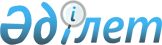 "Қапшағай қаласының 2011-2013 жылдарға арналған қалалық бюджеті туралы" қалалық мәслихаттың 2010 жылғы 22 желтоқсандағы N 242-48 шешіміне өзгерістер енгізу туралы
					
			Күшін жойған
			
			
		
					Алматы облысы Қапшағай қалалық мәслихатының 2011 жылғы 20 желтоқсандағы N 306-62 шешімі. Алматы облысының Әділет департаменті Қапшағай қаласының Әділет басқармасында 2011 жылы 23 желтоқсанда N 2-2-128 тіркелді. Күші жойылды - Алматы облысы Қапшағай аудандық мәслихатының 2012 жылғы 09 қазандағы N 7-44 шешімімен      Ескерту. Күші жойылды - Алматы облысы Қапшағай аудандық мәслихатының 2012.10.09 N 7-44 Шешімімен.      РҚАО ескертпесі.

      Мәтінде авторлық орфография және пунктуация сақталған.       

Қазақстан Республикасының 2008 жылғы 4 желтоқсандағы Бюджет Кодексінің 106-бабы 2-тармағының 4) тармақшасына, Қазақстан Республикасының 2001 жылғы 23 қаңтардағы "Қазақстан Республикасындағы жергілікті мемлекеттік басқару және өзін-өзі басқару туралы" Заңының 6-бабы 1-тармағының 1) тармақшасына сәйкес Қапшағай қалалық мәслихаты ШЕШІМ ҚАБЫЛДАДЫ:

       

1. Қапшағай қалалық мәслихатының 2010 жылғы 22 желтоқсандағы "Қапшағай қаласының 2011-2013 жылдарға арналған қалалық бюджеті туралы" N 242-48 шешіміне (Қапшағай қаласының Әділет басқармасында 2010 жылғы 30 желтоқсанда 2-2-114 нөмірімен мемлекеттік тіркеу Тізілімінде тіркелген, 2011 жылғы 7 қаңтардағы "Нұрлы өлке" газетінің 1-2 (120), 14 қаңтардағы 3 (121), 21 қаңтардағы 4 (122) нөмірлерінде жарияланған), 2011 жылғы 21 ақпандағы N 254-52 "Қапшағай қаласының 2011-2013 жылдарға арналған қалалық бюджеті туралы" қалалық мәслихаттың 2010 жылғы 22 желтоқсандағы N 242-48 шешіміне өзгертулер мен толықтырулар енгізу туралы" (Қапшағай қаласының Әділет басқармасында 2011 жылғы 28 ақпанда 2-2-116 нөмірімен мемлекеттік тіркеу Тізілімінде тіркелген, 2011 жылғы 4 наурыздағы "Нұрлы өлке" газетінің 10 (128), 11 наурыздағы 11 (129), 18 наурыздағы 12-13 (131) нөмірлерінде жарияланған), 2011 жылғы 18 наурыздағы N 256-53 "Қапшағай қаласының 2011-2013 жылдарға арналған қалалық бюджеті туралы" қалалық мәслихаттың 2010 жылғы 22 желтоқсандағы N 242-48 шешіміне өзгертулер енгізу туралы" (Қапшағай қаласының Әділет басқармасында 2011 жылғы 31 наурызда 2-2-118 нөмірімен мемлекеттік тіркеу Тізілімінде тіркелген, 2011 жылғы 7 сәуірдегі "Нұрлы өлке" газетінің 15 (133), 14 сәуірдегі 16 (134) нөмірлерінде жарияланған), 2011 жылғы 15 сәуірдегі N 258-54 "Қапшағай қаласының 2011-2013 жылдарға арналған қалалық бюджеті туралы" қалалық мәслихаттың 2010 жылғы 22 желтоқсандағы N 242-48 шешіміне өзгертулер енгізу туралы" (Қапшағай қаласының Әділет басқармасында 2011 жылғы 25 сәуірде 2-2-120 нөмірімен мемлекеттік тіркеу Тізілімінде тіркелген, 2011 жылғы 28 мамырдағы "Нұрлы өлке" газетінің 18 (136) нөмірінде жарияланған), 2011 жылғы 15 шілдедегі N 264-55 "Қапшағай қаласының 2011-2013 жылдарға арналған қалалық бюджеті туралы" қалалық мәслихаттың 2010 жылғы 22 желтоқсандағы N 242-48 шешіміне өзгерістер енгізу туралы" (Қапшағай қаласының Әділет басқармасында 2011 жылғы 28 шілдеде 2-2-121 нөмірімен мемлекеттік тіркеу Тізілімінде тіркелген, 2011 жылғы 11 тамыздағы "Нұрлы өлке" газетінің 33 (151), 18 тамыздағы 34 (152), 25 тамыздағы 35 (153) нөмірлерінде жарияланған), 2011 жылғы 21 қазандағы N 296-59 "Қапшағай қаласының 2011-2013 жылдарға арналған қалалық бюджеті туралы" қалалық мәслихаттың 2010 жылғы 22 желтоқсандағы N 242-48 шешіміне өзгерістер енгізу туралы" (Қапшағай қаласының Әділет басқармасында 2011 жылғы 25 қазандағы 2-2-122 нөмірімен мемлекеттік тіркеу Тізілімінде тіркелген, 2011 жылғы 3 қарашадағы "Нұрлы өлке" газетінің 45 (163) нөмірінде жарияланған), 2011 жылғы 11 қарашадағы N 301-60 "Қапшағай қаласының 2011-2013 жылдарға арналған қалалық бюджеті туралы" қалалық мәслихаттың 2010 жылғы 22 желтоқсандағы N 242-48 шешіміне өзгерістер енгізу туралы" (Қапшағай қаласының Әділет басқармасында 2011 жылғы 17 қарашадағы 2-2-123 нөмірімен мемлекеттік тіркеу Тізілімінде тіркелген, 2011 жылғы 25 қарашадағы "Нұрлы өлке" газетінің 50 (168) нөмірінде жарияланған) келесі өзгерістер енгізілсін:



      1-тармақтағы жолдар бойынша:



      1) "кірістер" "4393287" саны "4387487" санына ауыстырылсын;

      "салықтық түсімдер" "909629" саны "910086" санына ауыстырылсын;

      "салықтық емес түсімдер" "8353" саны "7896" санына ауыстырылсын;

      "трансферттердің түсімдері" "3315005" саны "3309205" санына ауыстырылсын;



      2) "шығыстар" "4424776" саны "4418976" санына ауыстырылсын;



      4-тармақтағы жол бойынша:

      "тұрғын үй-коммуналдық шаруашылығына" "2208546" саны "2202746" санына ауыстырылсын;

       

2. Көрсетілген шешімнің 1-қосымшасы осы шешімнің 1-қосымшасына сәйкес жаңа редакцияда баяндалсын.

       

3. Осы шешімнің орындалуын бақылау қалалық мәслихаттың тұрақты комиссиясына жүктелсін.

       

4. Осы шешім 2011 жылғы 1 қаңтардан қолданысқа енгізіледі.      Қалалық мәслихат

      сессиясының төрағасы,

      қалалық мәслихаттың

      хатшысы                                    Қайрат Нұраханұлы Ахметтаев      КЕЛІСІЛГЕН:      "Қапшағай қаласының экономика,

      бюджеттік жоспарлау және

      кәсіпкерлік бөлімі"

      мемлекеттік мекемесі

      бастығы                                    Айгүл Төлекқызы Сатыбалдиева

      20 желтоқсан 2011 жыл

"Қапшағай қаласының 2011-2013 жылдарға

арналған қалалық бюджеті туралы

"Қапшағай қалалық мәслихатының

2010 жылғы 22 желтоқсандағы

N 242-48 шешіміне өзгерістер

енгізу туралы" қалалық мәслихаттың

2011 жылғы 20 желтоқсандағы

N 306-62 шешіміне

1-қосымша"Қапшағай қаласының 2011-2013 жылдарға

арналған қалалық бюджеті туралы"

Қапшағай қалалық мәслихатының

2010 жылғы 22 желтоқсандағы

N 242-48 шешіміне

1-қосымша 

Қапшағай қаласының 2011 жылға арналған қалалық бюджеті
					© 2012. Қазақстан Республикасы Әділет министрлігінің «Қазақстан Республикасының Заңнама және құқықтық ақпарат институты» ШЖҚ РМК
				СанатыСанатыСанатыСанатыСомасы

(мың

теңге)СыныбыСыныбыСыныбыСомасы

(мың

теңге)Ішкі сыныбыІшкі сыныбыСомасы

(мың

теңге)АтауыСомасы

(мың

теңге)I. КІРІСТЕР43874871Салықтық түсімдер91008604Меншікке салынатын салықтар7220321Мүлiкке салынатын салықтар4628673Жер салығы1387004Көлік құралдарына салынатын салық1194455Бірыңғай жер салығы102005Тауарларға, жұмыстарға және қызметтерге

салынатын iшкi салықтар1736402Акциздер56503Табиғи және басқа ресурстарды пайдаланғаны

үшін түсетін түсімдер241564Кәсіпкерлік және кәсіби қызметті

жүргізгені үшін алынатын алымдар1323995Ойын бизнесіне салық11435Тіркелген салық1143508Заңдық мәнді іс-әрекеттерді жасағаны және

(немесе) оған уәкілеттігі бар мемлекеттік

органдар немесе лауазымды адамдар құжаттар

бергені үшін алынатын міндетті төлемдер144141Мемлекеттік баж144142Салықтық емес түсімдер789601Мемлекеттік меншіктен түсетін кірістер29001Мемлекеттік кәсіпорындардың таза кірісі

бөлігінің түсімдері10005Мемлекет меншігіндегі мүлікті жалға

беруден түсетін кірістер190004Мемлекеттік бюджеттен қаржыландырылатын,

сондай-ақ Қазақстан Республикасы Ұлттық

Банкінің бюджетінен (шығыстар сметасынан)

ұсталатын және қаржыландырылатын

мемлекеттік мекемелер салатын айыппұлдар,

өсімпұлдар, санкциялар, өндіріп алулар30531Мұнай секторы ұйымдарынан түсетiн

түсiмдердi қоспағанда, мемлекеттiк

бюджеттен қаржыландырылатын, сондай-ақ

Қазақстан Республикасы Ұлттық Банкiнiң

бюджетiнен (шығыстар сметасынан) ұсталатын

және қаржыландырылатын мемлекеттiк

мекемелер салатын айыппұлдар, өсiмпұлдар,

санкциялар, өндiрiп алулар305306Басқа да салықтық емес түсімдер19431Басқа да салықтық емес түсімдер19433Негізгі капиталды сатудан түсетін түсімдер16030001Мемлекеттік мекемелерге бекітілген мемлекеттік мүлікті сату23001Мемлекеттік мекемелерге бекітілген

мемлекеттік мүлікті сату230003Жерді және материалдық емес активтерді сату1580001Жерді сату1580004Трансферттердің түсімдері330920502Мемлекеттiк басқарудың жоғары тұрған

органдарынан түсетiн трансферттер33092052Облыстық бюджеттен түсетін трансферттер3309205Функционалдық топФункционалдық топФункционалдық топФункционалдық топФункционалдық топСомасы

(мың

теңге)Кіші функцияКіші функцияКіші функцияКіші функцияСомасы

(мың

теңге)Бюджеттік бағдарламалардың әкімшісіБюджеттік бағдарламалардың әкімшісіБюджеттік бағдарламалардың әкімшісіСомасы

(мың

теңге)БағдарламаБағдарламаСомасы

(мың

теңге)АтауыСомасы

(мың

теңге)II. ШЫҒЫСТАР441897601Жалпы сипаттағы мемлекеттiк

қызметтер129418011Мемлекеттiк басқарудың жалпы

функцияларын орындайтын өкiлдi,

атқарушы және басқа органдар101387011112Аудан (облыстық маңызы бар қала)

мәслихатының аппараты12966011001Аудан (облыстық маңызы бар қала)

мәслихатының қызметін қамтамасыз

ету жөніндегі қызметтер12781011003Мемлекеттік органдардың күрделі

шығыстары185011122Аудан (облыстық маңызы бар қала)

әкімінің аппараты67475011001Аудан (облыстық маңызы бар қала)

әкімінің қызметін қамтамасыз ету

жөніндегі қызметтер55163011003Мемлекеттік органдардың күрделі

шығыстары12312011123Қаладағы аудан, аудандық маңызы бар

қала, кент, ауыл (село), ауылдық

(селолық) округ әкімінің аппараты20946011001Қаладағы аудан, аудандық маңызы бар

қаланың, кент, ауыл (село), ауылдық

(селолық) округ әкімінің қызметін

қамтамасыз ету жөніндегі қызметтер20696011022Мемлекеттік органдардың күрделі

шығыстары250012Қаржылық қызмет10174012452Ауданның (облыстық маңызы бар

қаланың) қаржы бөлімі10174012001Аудандық бюджетті орындау және

коммуналдық меншікті (облыстық

маңызы бар қала) саласындағы

мемлекеттік саясатты іске асыру

жөніндегі қызметтер9155012003Салық салу мақсатында мүлікті

бағалауды жүргізу769012018Мемлекеттік органдардың күрделі

шығыстары250015Жоспарлау және статистикалық қызмет17857015476Ауданның (облыстық маңызы бар

қаланың) экономика, бюджеттік

жоспарлау және кәсіпкерлік бөлімі17857015001Экономикалық саясатты, мемлекеттік

жоспарлау жүйесін қалыптастыру

және дамыту және ауданды (облыстық

маңызы бар қаланы) басқару

саласындағы мемлекеттік саясатты

іске асыру жөніндегі қызметтер14673015003Мемлекеттік органдардың күрделі

шығыстары318402Қорғаныс32333021Әскери мұқтаждар758021122Аудан (облыстық маңызы бар қала)

әкімінің аппараты758021005Жалпыға бірдей әскери міндетті

атқару шеңберіндегі іс-шаралар7582Төтенше жағдайлар жөнiндегi

жұмыстарды ұйымдастыру31575122Аудан (облыстық маңызы бар қала)

әкімінің аппараты31575006Аудан (облыстық маңызы бар қала)

ауқымындағы төтенше жағдайлардың

алдын алу және оларды жою31136007Аудандық (қалалық) ауқымдағы дала

өрттерінің, сондай-ақ мемлекеттік

өртке қарсы қызмет органдары

құрылмаған елдi мекендерде

өрттердің алдын алу және оларды

сөндіру жөніндегі іс-шаралар43903Қоғамдық тәртіп, қауіпсіздік,

құқықтық, сот, қылмыстық-атқару

қызметі5582031Құқық қорғау қызметi5582031458Ауданның (облыстық маңызы бар

қаланың) тұрғын үй-коммуналдық

шаруашылығы, жолаушылар көлігі

және автомобиль жолдары бөлімі5582031021Елдi мекендерде жол жүрісі

қауiпсiздiгін қамтамасыз ету558204Бiлiм беру1626554041Мектепке дейiнгi тәрбие және оқыту274614041471Ауданның (облыстық маңызы бар

қаланың) білім, дене шынықтыру

және спорт бөлімі274614041003Мектепке дейінгі тәрбие ұйымдарының

қызметін қамтамасыз ету274614042Бастауыш, негізгі орта және жалпы

орта білім беру1266459042123Қаладағы аудан, аудандық маңызы бар

қала, кент, ауыл (село), ауылдық

(селолық) округ әкімінің аппараты216042005Ауылдық (селолық) жерлерде

балаларды мектепке дейін тегін

алып баруды және кері алып келуді

ұйымдастыру216042471Ауданның (облыстық маңызы бар

қаланың) білім, дене шынықтыру

және спорт бөлімі1266243042004Жалпы білім беру1232418042005Балалар мен жеткіншектерге қосымша

білім беру33825049Бiлiм беру саласындағы өзге де

қызметтер85481467Ауданның (облыстық маңызы бар

қаланың) құрылыс бөлімі39900037Білім беру объектілерін салу және

реконструкциялау39900049471Ауданның (облыстық маңызы бар

қаланың) білім, дене шынықтыру

және спорт бөлімі45581049008Ауданның (облыстық маңызы бар

қаланың) мемлекеттік білім беру

мекемелерінде білім беру жүйесін

ақпараттандыру9669049009Ауданның (облыстық маңызы бар

қаланың) мемлекеттік білім беру

мекемелер үшін оқулықтар мен

оқу-әдiстемелiк кешендерді сатып

алу және жеткізу13300049010Аудандық (қалалық) ауқымдағы

мектеп олимпиадаларын және

мектептен тыс іс-шараларды өткiзу1003049020Жетім баланы (жетім балаларды) және

ата-аналарының қамқорынсыз қалған

баланы (балаларды) күтіп-ұстауға

асыраушыларына ай сайынғы ақшалай

қаражат төлемдері17137023Үйде оқытылатын мүгедек балаларды

жабдықпен, бағдарламалық қамтыммен

қамтамасыз ету447206Әлеуметтiк көмек және әлеуметтiк

қамсыздандыру124747062Әлеуметтiк көмек102924062451Ауданның (облыстық маңызы бар

қаланың) жұмыспен қамту және

әлеуметтік бағдарламалар бөлімі102924062002Еңбекпен қамту бағдарламасы34520062004Ауылдық жерлерде тұратын денсаулық

сақтау, білім беру, әлеуметтік

қамтамасыз ету, мәдениет және

спорт мамандарына отын сатып алуға

Қазақстан Республикасының

заңнамасына сәйкес әлеуметтік

көмек көрсету2578062005Мемлекеттік атаулы әлеуметтік

көмек5957062006Тұрғын үй көмегі15230062007Жергілікті өкілетті органдардың

шешімі бойынша мұқтаж азаматтардың

жекелеген топтарына әлеуметтік

көмек8321062010Үйден тәрбиеленіп оқытылатын

мүгедек балаларды материалдық

қамтамасыз ету1277062014Мұқтаж азаматтарға үйде әлеуметтiк

көмек көрсету1607506201618 жасқа дейінгі балаларға

мемлекеттік жәрдемақылар5972062017Мүгедектерді оңалту жеке

бағдарламасына сәйкес, мұқтаж

мүгедектерді міндетті гигиеналық

құралдарымен қамтамасыз етуге және

ымдау тілі мамандарының, жеке

көмекшілердің қызмет көрсету6479023Жұмыспен қамту орталықтарының

қызметiн қамтамасыз ету6515069Әлеуметтiк көмек және әлеуметтiк

қамтамасыз ету салаларындағы өзге

де қызметтер21823069451Ауданның (облыстық маңызы бар

қаланың) жұмыспен қамту және

әлеуметтік бағдарламалар бөлімі21823069001Жергілікті деңгейде халық үшін

әлеуметтік бағдарламаларды

жұмыспен қамтуды қамтамасыз етуді

іске асыру саласындағы мемлекеттік

саясатты іске асыру жөніндегі

қызметтер17773069011Жәрдемақыларды және басқа да

әлеуметтік төлемдерді есептеу,

төлеу мен жеткізу бойынша

қызметтерге ақы төлеу470069021Мемлекеттік органдардың күрделі

шығыстары358007Тұрғын үй-коммуналдық шаруашылық2202746071Тұрғын үй шаруашылығы349640458Ауданның (облыстық маңызы бар

қаланың) тұрғын үй-коммуналдық

шаруашылығы, жолаушылар көлігі

және автомобиль жолдары бөлімі6451003Мемлекеттік тұрғын үй қорының

сақталуын ұйымдастыру1451031Кондоминиум объектісіне

техникалық паспорттар дайындау5000071467Ауданның (облыстық маңызы бар

қаланың) құрылыс бөлімі343189071003Мемлекеттік коммуналдық тұрғын үй

қорының тұрғын үй құрылысы және

(немесе) сатып алу1246071004Инженерлік коммуникациялық

инфрақұрылымды дамыту, жайластыру

және (немесе) сатып алу306943071020Тұрғын үй сатып алу35000072Коммуналдық шаруашылық1527146123Қаладағы аудан, аудандық маңызы

бар қала, кент, ауыл (село),

ауылдық (селолық) округ әкімінің

аппараты2300014Елді мекендерді сумен жабдықтауды

ұйымдастыру2300072458Ауданның (облыстық маңызы бар

қаланың) тұрғын үй-коммуналдық

шаруашылығы, жолаушылар көлігі

және автомобиль жолдары бөлімі1524846072011Шағын қалаларды жылумен

жабдықтауды үздіксіз қамтамасыз ету937500072012Сумен жабдықтау және су бөлу

жүйесінің қызмет етуі28854072026Ауданның (облыстық маңызы бар

қаланың) коммуналдық меншігіндегі

жылу жүйелерін қолдануды

ұйымдастыру12426028Коммуналдық шаруашылығын дамыту242108072029Сумен жабдықтау жүйесін дамыту208733072030Өңірлік жұмыспен қамту және

кадрларды қайта даярлау

стратегиясын іске асыру шеңберінде

инженерлік коммуникациялық

инфрақұрылымды жөндеу және

елді-мекендерді көркейту95225073Елді-мекендерді көркейту325960073123Қаладағы аудан, аудандық маңызы

бар қала, кент, ауыл (село),

ауылдық (селолық) округ әкімінің

аппараты27500073008Елді мекендерде көшелерді

жарықтандыру18500073009Елді мекендердің санитариясын

қамтамасыз ету4000073011Елді мекендерді абаттандыру мен

көгалдандыру5000073458Ауданның (облыстық маңызы бар

қаланың) тұрғын үй-коммуналдық

шаруашылығы, жолаушылар көлігі

және автомобиль жолдары бөлімі298460073015Елдi мекендердегі көшелердi

жарықтандыру32302073016Елдi мекендердiң санитариясын

қамтамасыз ету14130073017Жерлеу орындарын күтiп-ұстау және

туысы жоқтарды жерлеу42000073018Елдi мекендердi абаттандыру және

көгалдандыру21002808Мәдениет, спорт, туризм және

ақпараттық кеңістiк42421081Мәдениет саласындағы қызмет13144081478Ауданның (облыстық маңызы бар

қаланың) ішкі саясат, мәдениет

және тілдерді дамыту бөлімі13144081009Мәдени-демалыс жұмысын қолдау13144082Спорт2809082471Ауданның (облыстық маңызы бар

қаланың) білім, дене шынықтыру

және спорт бөлімі2809082014Аудандық (облыстық маңызы бар

қалалық) деңгейде спорттық

жарыстар өткiзу1779082015Әртүрлi спорт түрлерi бойынша

аудан (облыстық маңызы бар қала)

құрама командаларының мүшелерiн

дайындау және олардың облыстық

спорт жарыстарына қатысуы1030083Ақпараттық кеңiстiк17660083478Ауданның (облыстық маңызы бар

қаланың) ішкі саясат, мәдениет

және тілдерді дамыту бөлімі17660005Газеттер мен журналдар арқылы

мемлекеттік ақпараттық саясат

жүргізу жөніндегі қызметтер3458083007Аудандық (қалалық) кiтапханалардың

жұмыс iстеуi10297083008Мемлекеттік тілді және Қазақстан

халықтарының басқа да тілдерін

дамыту3905089Мәдениет, спорт, туризм және

ақпараттық кеңiстiктi ұйымдастыру

жөнiндегi өзге де қызметтер8808089478Ауданның (облыстық маңызы бар

қаланың) ішкі саясат, мәдениет

және тілдерді дамыту бөлімі8808089001Ақпаратты, мемлекеттілікті нығайту

және азаматтардың әлеуметтік

сенімділігін қалыптастыру саласында

жергілікті деңгейде мемлекеттік

саясатты іске асыру жөніндегі

қызметтер8321089003Мемлекеттік органдардың күрделі

шығыстары111089004Жастар саясаты саласындағы өңірлік

бағдарламаларды iске асыру37610Ауыл, су, орман, балық шаруашылығы,

ерекше қорғалатын табиғи аумақтар,

қоршаған ортаны және жануарлар

дүниесін қорғау, жер қатынастары56565101Ауыл шаруашылығы17033467Ауданның (облыстық маңызы бар

қаланың) құрылыс бөлімі5113010Ауыл шаруашылығы объектілерін

дамыту5113474Ауданның (облыстық маңызы бар

қаланың) ауыл шаруашылығы және

ветеринария бөлімі10270001Жергілікті деңгейде ауыл

шаруашылығы ветеринария

саласындағы мемлекеттік саясатты

іске асыру жөніндегі қызметтер8178003Мемлекеттік органдардың күрделі

шығыстары139007Қаңғыбас иттер мен мысықтарды

аулауды және жоюды ұйымдастыру930008Алып қойылатын және жойылатын ауру

жануарлардың, жануарлардан

алынатын өнімдер мен шикізаттың

құнын иелеріне өтеу765011Жануарлардың энзоотиялық аурулары

бойынша ветеринариялық

іс-шараларды жүргізу258476Ауданның (облыстық маңызы бар

қаланың) экономика, бюджеттік

жоспарлау және кәсіпкерлік бөлімі1650099Мамандардың әлеуметтік көмек

көрсетуі жөніндегі шараларды іске

асыру1650106Жер қатынастары23121106463Ауданның (облыстық маңызы бар

қаланың) жер қатынастары бөлімі23121106001Аудан (облыстық маңызы бар қала)

аумағында жер қатынастарын реттеу

саласындағы мемлекеттік саясатты

іске асыру жөніндегі қызметтер6377002Ауыл шаруашылығы алқаптарын бiр

түрден екiншiсiне ауыстыру

жөнiндегi жұмыстар5500004Жердi аймақтарға бөлу жөнiндегi

жұмыстарды ұйымдастыру4223106006Аудандық маңызы бар қалалардың,

кенттердiң, ауылдардың

(селолардың), ауылдық (селолық)

округтердiң шекарасын белгiлеу

кезiнде жүргiзiлетiн жерге

орналастыру6891106007Мемлекеттік органдардың күрделі

шығыстары130109Ауыл, су, орман, балық шаруашылығы

және қоршаған ортаны қорғау мен

жер қатынастары саласындағы өзге

де қызметтер16411109474Ауданның (облыстық маңызы бар

қаланың) ауыл шаруашылығы және

ветеринария бөлімі16411109013Эпизоотияға қарсы іс-шаралар

жүргізу1641111Өнеркәсіп, сәулет, қала құрылысы

және құрылыс қызметі11687112Сәулет, қала құрылысы және құрылыс

қызметі11687112467Ауданның (облыстық маңызы бар

қаланың) құрылыс бөлімі5825112001Жергілікті деңгейде құрылыс

саласындағы мемлекеттік саясатты

іске асыру жөніндегі қызметтер5682112017Мемлекеттік органдардың күрделі

шығыстары143468Ауданның (облыстық маңызы бар

қаланың) сәулет және қала құрылысы

бөлімі5862001Жергілікті деңгейде сәулет және

қала құрылысы саласындағы

мемлекеттік саясатты іске асыру

жөніндегі қызметтер5712004Мемлекеттік органдардың күрделі

шығыстары15012Көлiк және коммуникация152111121Автомобиль көлiгi152111121123Қаладағы аудан, аудандық маңызы

бар қала, кент, ауыл (село),

ауылдық (селолық) округ әкімінің

аппараты10000121013Аудандық маңызы бар қалаларда,

кенттерде, ауылдарда (селоларда),

ауылдық (селолық) округтерде

автомобиль жолдарының жұмыс

істеуін қамтамасыз ету10000121458Ауданның (облыстық маңызы бар

қаланың) тұрғын үй-коммуналдық

шаруашылығы, жолаушылар көлігі

және автомобиль жолдары бөлімі142111121023Автомобиль жолдарының жұмыс

істеуін қамтамасыз ету14211113Басқалар29866139Басқалар29866451Ауданның (облыстық маңызы бар

қаланың) жұмыспен қамту және

әлеуметтік бағдарламалар бөлімі1560022"Бизнестің жол картасы - 2020"

бағдарламасы шеңберінде жеке

кәсіпкерлікті қолдау1560139452Ауданның (облыстық маңызы бар

қаланың) қаржы бөлімі4804139012Ауданның (облыстық маңызы бар

қаланың) жергілікті атқарушы

органының резерві4804139458Ауданның (облыстық маңызы бар

қаланың) тұрғын үй-коммуналдық

шаруашылығы, жолаушылар көлігі

және автомобиль жолдары бөлімі7847139001Жергілікті деңгейде тұрғын

үй-коммуналдық шаруашылығы,

жолаушылар көлігі және автомобиль

жолдары саласындағы мемлекеттік

саясатты іске асыру жөніндегі

қызметтер7727139013Мемлекеттік органдардың күрделі

шығыстары120471Ауданның (облыстық маңызы бар

қаланың) білім, дене шынықтыру

және спорт бөлімі15655001Білім, дене шынықтыру және спорт

бөлімі қызметін қамтамасыз ету15556018Мемлекеттік органдардың күрделі

шығыстары9915Трансферттер4946151Трансферттер4946151452Ауданның (облыстық маңызы бар

қаланың) қаржы бөлімі4946151006Нысаналы пайдаланылмаған (толық

пайдаланылмаған) трансферттерді

қайтару4946Функционалдық топФункционалдық топФункционалдық топФункционалдық топФункционалдық топСомасы

(мың теңге)Кіші функцияКіші функцияКіші функцияКіші функцияСомасы

(мың теңге)Бюджеттік бағдарламалардың әкімшісіБюджеттік бағдарламалардың әкімшісіБюджеттік бағдарламалардың әкімшісіСомасы

(мың теңге)БағдарламаБағдарламаСомасы

(мың теңге)АтауыСомасы

(мың теңге)ІІІ. Таза бюджеттік кредит беру6726Бюджеттік кредиттер672610Ауыл, су, орман, балық шаруашылығы, ерекше қорғалатын табиғи аумақтар, қоршаған ортаны және жануарлар дүниесін қорғау, жер қатынастары6726101Ауыл шаруашылығы6726101476Ауданның (облыстық маңызы бар қаланың) экономика, бюджеттік жоспарлау және кәсіпкерлік бөлімі6726101004Мамандарды әлеуметтік қолдау шараларын іске асыруға берілетін бюджеттік кредиттер6726Бюджеттік кредиттерді өтеу0Функционалдық топФункционалдық топФункционалдық топФункционалдық топФункционалдық топСомасы

(мың

теңге)Кіші функцияКіші функцияКіші функцияКіші функцияСомасы

(мың

теңге)Бюджеттік бағдарламалардың әкімшісіБюджеттік бағдарламалардың әкімшісіБюджеттік бағдарламалардың әкімшісіСомасы

(мың

теңге)БағдарламаБағдарламаСомасы

(мың

теңге)АтауыСомасы

(мың

теңге)ІV. Қаржы активтерiмен операциялар бойынша сальдо0Функционалдық топФункционалдық топФункционалдық топФункционалдық топФункционалдық топСомасы

(мың

теңге)Кіші функцияКіші функцияКіші функцияКіші функцияСомасы

(мың

теңге)Бюджеттік бағдарламалардың әкімшісіБюджеттік бағдарламалардың әкімшісіБюджеттік бағдарламалардың әкімшісіСомасы

(мың

теңге)БағдарламаБағдарламаСомасы

(мың

теңге)АтауыСомасы

(мың

теңге)V. Бюджет тапшылығы (профициті)-38215VІ. Бюджет тапшылығын қаржыландыру

(профицитiн пайдалану)382157Қарыздар түсімі672601Мемлекеттік ішкі қарыздар67262Қарыз алу келісім-шарттары672603Ауданның (облыстық маңызы бар

қаланың) жергілікті атқарушы

органы алатын қарыздар67268Бюджет қаражаттарының пайдаланылатын қалдықтары14738901Бюджет қаражаты қалдықтары1473891Бюджет қаражатының бос қалдықтары14738901Бюджет қаражатының бос қалдықтары147389Қарыздарды өтеу11590016Қарыздарды өтеу1159001Қарыздарды өтеу115900452Ауданның (облыстық маңызы бар

қаланың) қаржы бөлімі115900008Жергілікті атқарушы органның

жоғары тұрған бюджет алдындағы

борышын өтеу115900